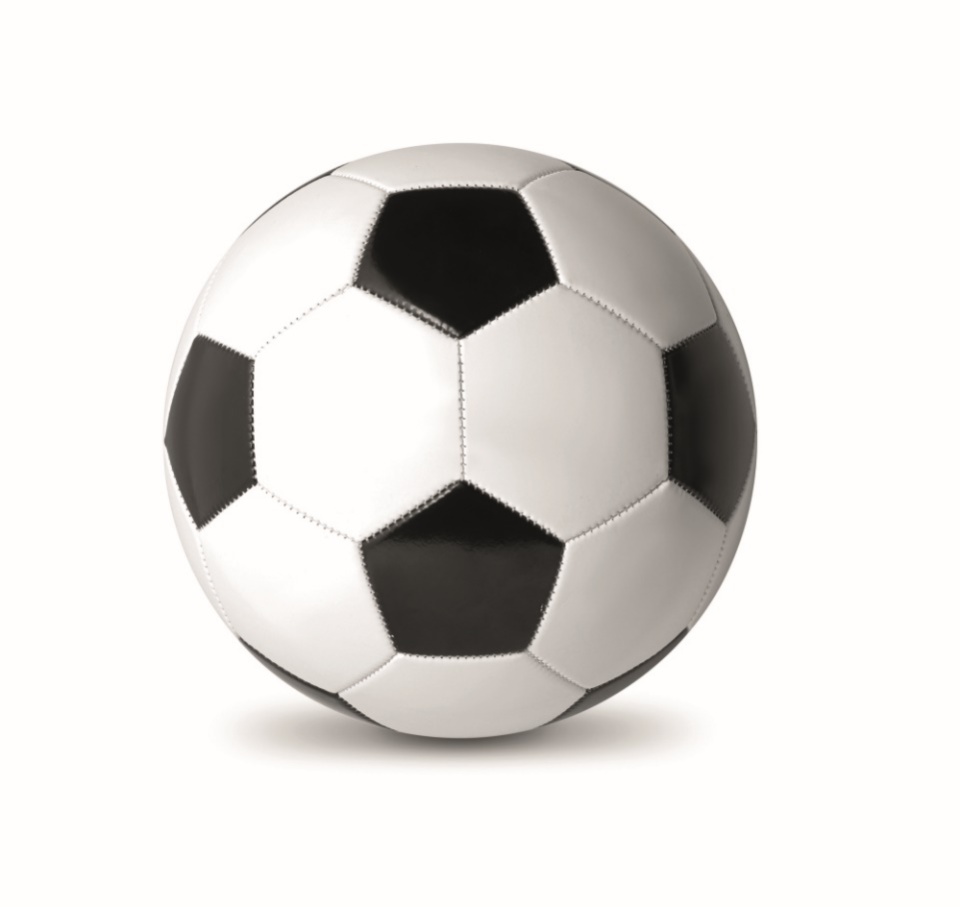 -----------------------------------------------------------------------------------------------------------------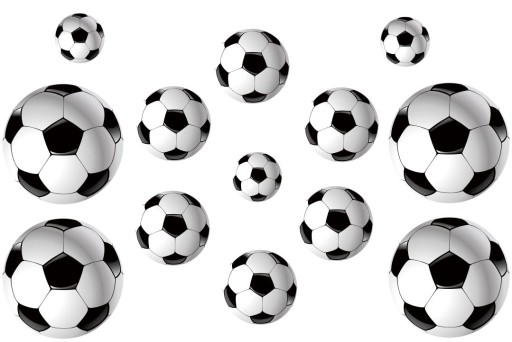 .……………………………………………………….……………………………………………………………………………………………...……………………………………………………………………………………………………………………………………………………..…